Papierowe pierścienie są niesamowicie ładne i naprawdę bardzo proste do wykonania. Możesz zrobić je we wszystkich kolorach.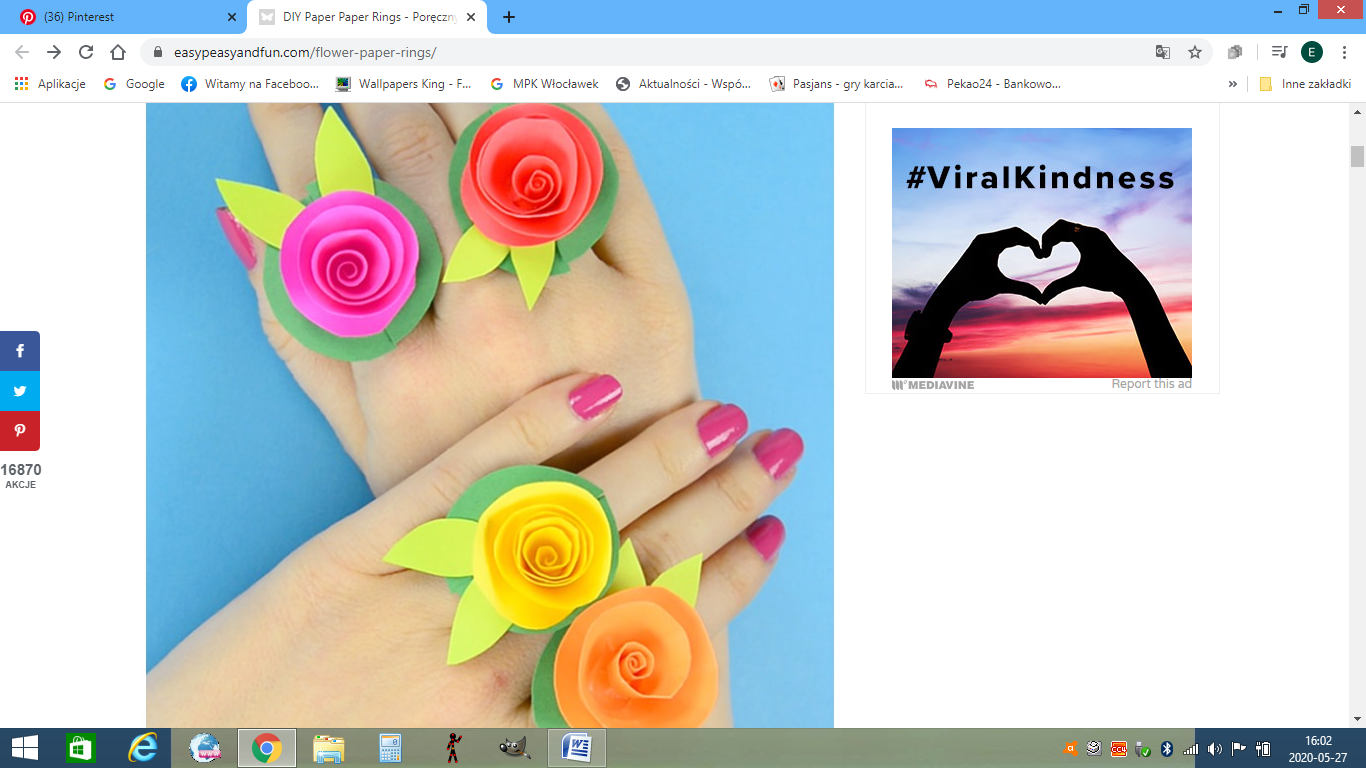 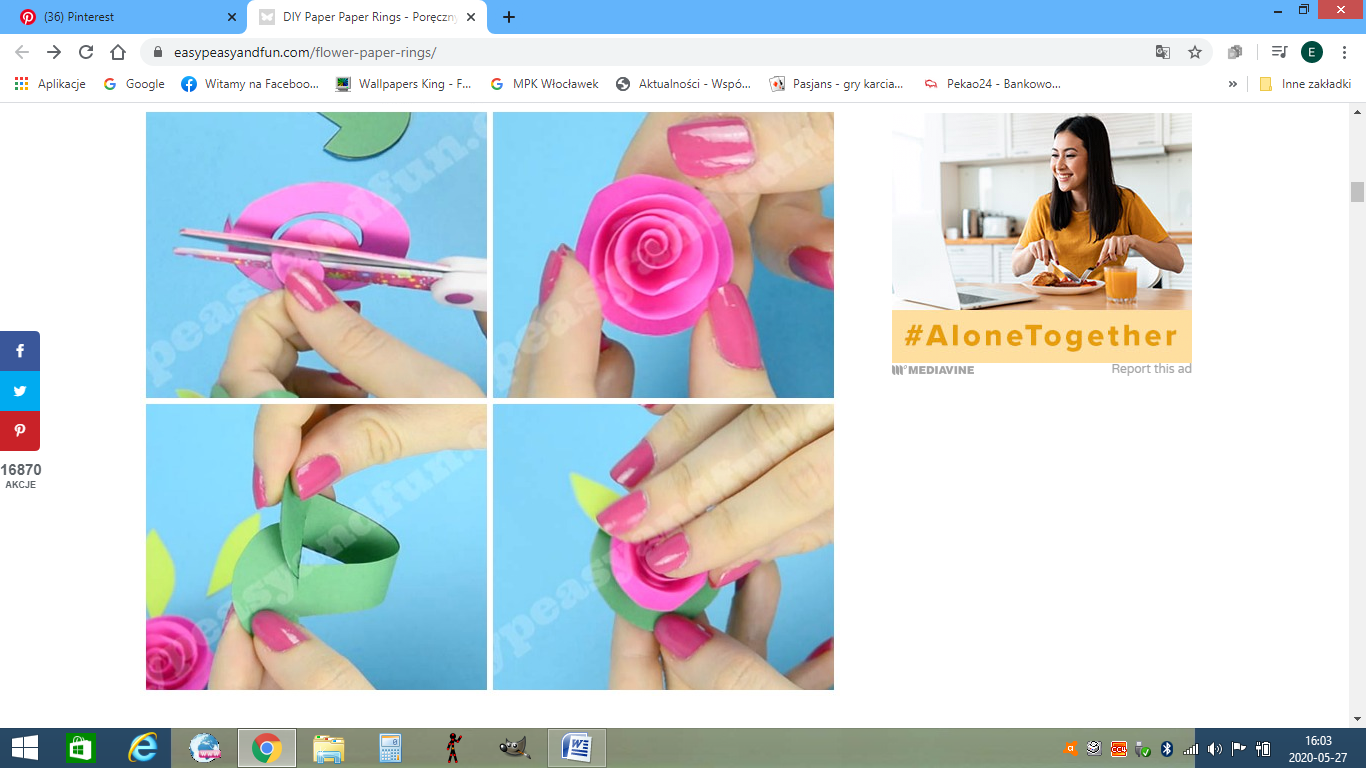 Zobacz film jak wykonać pierścienie – krok po kroku:https://www.easypeasyandfun.com/flower-paper-rings/Mam nadzieję, że pomysł spodobał się. Proszę o przesłanie zdjęć, jak prezentują się pierścionki na Waszych palcach.ewa.tobijasz@sp19.wloclawek.pl